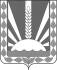 Собрание  представителей сельского  поселения  Канашмуниципального района Шенталинский Самарской  областип. Романовка   ул. Центральная, 9тел. (8-84652) 42-2-86  РЕШЕНИЕ № 1         от 22.09.2020  года                                                                Об избрании председателя Собрания представителей сельского поселения Канаш  муниципального района Шенталинский Самарской областичетвертого созыва В соответствии с Федеральным законом от 06.10.2003 № 131-ФЗ «Об общих принципах организации местного самоуправления в Российской Федерации», руководствуясь Уставом сельского поселения Канаш муниципального района  Шенталинский Самарской области, Регламентом Собрания представителей сельского поселения Канаш муниципального района  Шенталинский Самарской области, рассмотрев результаты  голосования по избранию председателя Собрания представителей сельского поселения Канаш муниципального района Шенталинский Самарской области, Собрание  представителей  сельского поселения Канаш муниципального района Шенталинский Самарской областиРЕШИЛО:Избрать  председателем Собрания представителей сельского поселения Канаш  муниципального района Шенталинский Самарской области четвертого  созыва  депутата Пиянзину Елену Алексеевну.Направить данное Решение для официального опубликования.Настоящее Решение вступает в силу с момента его принятия.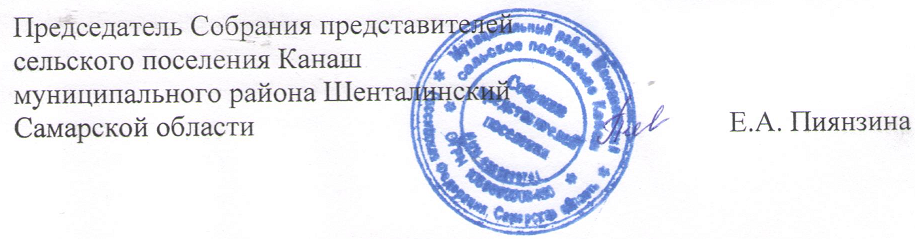 